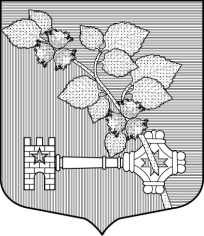 АДМИНИСТРАЦИЯ ВИЛЛОЗСКОГО ГОРОДСКОГО ПОСЕЛЕНИЯ ЛОМОНОСОВСКОГО РАЙОНАПОСТАНОВЛЕНИЕ №189«Об утверждении списка граждан, состоящих на учете в  качестве  нуждающихся  в  жилых  помещениях, предоставляемых по договорам социального найма в муниципальном образовании Виллозское  городское  поселение» В соответствии с протоколом жилищной комиссии № 19 от 05 мая 2021 года, руководствуясь областным законом Ленинградской области от 26.10.2005 N 89-оз "О порядке ведения органами местного самоуправления Ленинградской области учета граждан в качестве нуждающихся в жилых помещениях, предоставляемых по договорам социального найма", Положением об администрации, ПОСТАНОВЛЯЮ:1. Утвердить список граждан, состоящих на учете в качестве нуждающихся в жилых помещениях, предоставляемых по договорам социального найма в муниципальном образовании Виллозское городское поселение, согласно приложению 1.2. С момента вступления в силу настоящего постановления, признать утратившим силу постановление администрации Виллозского городского поселения Ломоносовского района от 29.12.2020 года №567 «Об утверждении списка граждан, состоящих на учете в качестве нуждающихся в жилых помещениях, предоставляемых по договорам социального найма в муниципальном образовании Виллозское городское поселение».3. Настоящее постановление вступает в силу с даты его принятия и подлежит размещению на официальном сайте администрации Виллозского городского поселения Ломоносовского района www.villozi-adm.ru.4. Контроль за исполнением настоящего постановления оставляю за собой.Глава администрацииВиллозского городского поселения          				                    С. В. АндрееваУтвержденпостановлением  администрации № 189 от 05.05.2021 года Виллозского городского поселения (приложение)СПИСОК ГРАЖДАН, СОСТОЯЩИХ НА УЧЕТЕ В  КАЧЕСТВЕ  НУЖДАЮЩИХСЯ  В  ЖИЛЫХ  ПОМЕЩЕНИЯХ, ПРЕДОСТАВЛЯЕМЫХ ПО ДОГОВОРАМ СОЦИАЛЬНОГО НАЙМА В МУНИЦИПАЛЬНОМ ОБРАЗОВАНИИ ВИЛЛОЗСКОЕ  ГОРОДСКОЕ  ПОСЕЛЕНИЕот  «05» мая 2021 годагп. Виллози№ общей очередиФ.И.О.Состав семьиЧлены семьи (фамилия, имя, отчество)Основание постановки на учетДата постановки на учет1Тюнеева Елена Ивановна 2Сын Тюнеев Игорь Андреевич Погорельцы07.02.1985 г.2Иванова Татьяна Михайловна 2Племянница-Иванова Наталья Викторовна п.15.1.27.11.1986 г.3Калинин Александр Алексеевич6Жена Калинина Елизавета СергеевнаСын-Калинин Андрей АлександровичСын-Калинин Алексей АлександровичСын-Калинин Александр АлександровичВнук-Калинин Андрей Александрович п.15.114.04.1994 г.4Рачкова Галина Андреевна 9Дочь- Науменко Наталья  Вячеславовна Внук- Колтунов Константин Васильевич Дочь-Мустафина Елена Вячеславовна Внучка-Перелыгина Елизавета АлексеевнаСын -Рачков Петр Вячеславович.дочь- Матейчук Анна Вячеславовна внучка- Колтунова Дарья Васильевна внук- Науменко Павел Юрьевич п.15.129.08.1998 г.5Александрова Светлана Викторовна 1погорельцы26.11.2001 г.6Ревякина Ирина Владимировна 2Дочь-Ревякина Виктория Евгеньевна погорельцы28.06.2002 г.7Сычева Любовь Александровна 2Зять- Горбулич Ален Владимирович п.15.2коммуналка20.02.2004 г.8Черенков Дмитрий Борисович 1Погорелец30.03.2004 г.9Рязанова Лариса Александровна 3Сын-Голиков Алексей Николаевич Дочь- Голикова Полина Николаевна п.2ч.1 ст.51Ребёнок инвалид20.02.2009 г.10Волковский Виктор Викторович 1инвалид.11Клещельская Лилия Петровна 2Дочь- Клещельская Марина Владиславовна  п.2 ч. 1 ст. 5103.03.2011 г.12Крупеньков Сергей Леонидович 4Сын- Крупеньков Леонид Леонидович Сын- Крупеньков Василий Сергеевич Дочь-Крупенькова София Сергеевна ст.51 и 52Многодетнаякоммуналка16.03.2012 г.13Морозова Елена Анатольевна 6Дочь-Королева Дарья Игоревна Дочь-Васьо Анастасия Григорьевна Дочь-Гюней Юлиана Игоревна Внучка- Гюней  Нурие Султан Нихатовна Внук-Гюней Умутджан Нихатович погорельцы20.04.2012 г.14Павлович Валентина Николаевна 8Дочь- Капкова Татьяна Леонидовна Внук- Капков Илья ОлеговичВнук- Капков Кирилл ОлеговичСын-Макаров Сергей Валерьевич Дочь-Федулова Ирина Валерьевна Муж дочери- Федулов Сергей Михайлович Внук-Федулов Дмитрий Сергеевич ст.51 и 5220.04.2012 г.15Степанов Андрей Владимирович 1ст. 51 и 52Ветеран БДкоммуналка25.05.2012 г.16Васьо Григорий Иванович 1погорельцы20.07.2012 г.17Мартынова Елена Николаевна6Дочь-Мартынова Анна Михайловна Дочь-Мартынова Арина Арзуевна Сын-Мартынов Вагиф Арзуевич Дочь- Мартынова Диана Борисовна Сын – Мартынов Азиз Борисович ст.51и52многодетная30.04.2014 г.18Фирсова Ольга Николаевна3Дочь-Фирсова  Алина Александровна.сын-Фирсов Даниил Александровичст.51и 52Одинокая мать30.04.2014 г.19Оледник Андрей Трофимович 1п.4 ст. 51 и 52инвалид19.06.2015 г.20Громова Зинаида Шафигулловна 7Муж-Мишин Сергей Петрович Дочь-Громова Любовь Вячеславовна Сын-Громов Алексей Вячеславович Дочь-Громова Екатерина Романовна Дочь-Мишина Кристина Сергеевна Дочь-Мишина Надежда Сергеевна ст.51 и 52многодетная20.10.2015 г.21Зимина Марина Анатольевна 3Муж-Зимин Евгений Владимирович Сын- Зимин Даниил Евгеньевич ст.51 и 5223.10.2015 г.22Будянский Станислав Анатольевич 2Дочь-Будянская Анастасия Станиславовна ст.51 и 5223.10.2015 г.23Репкина Тамара Николаевна 1ст.51 и 5223.10.2015 г.24Кокая  Наира  Партеновна    1ст.51 и 5226.05.2014 г.25Третьякова Елена Николаевна 3Муж-Третьяков Даниил Андреевич Дочь-Третьякова Александра Данииловна ст.51 и 5223.10.2015 г.26Кулькин Дмитрий Михайлович 2Жена- Кошелева Галина Александровна ст.51 и 5223.10.2015 г.27Согрина Анна Сергеевна 4Муж- Согрин Роман Владимирович Дочь- Согрина Елизавета Романовна Дочь-  Согрина Вероника Романовна ст.51и 5230.12.2015 г.28Кузнецова Александра Васильевна  4Муж- Кузнецов Павел Владимирович Сын- Кузнецов Иван ПавловичСын- Кузнецов Матвей Павлович ст.51 и 5211.02.2016 г.29Мелконян Кнарик Акоповна3Сын- Сароян Тигран Андранокович Сын- Мелконян Карен Андраникович ст. 51 и 5211.02.2016 г.30Новикова Виктория Андреевна 4Муж-Новиков Иван Николаевич Сын-Новиков Алексей ИвановичДочь-Новикова Карина Ивановнаст. 51 и 5218.03.2016 г.31Чернышёва Екатерина Александровна 5Муж-Чернышёв Александр Александрович Дочь-Чернышёва Мария  Александровна Сын- Чернышёв Артём Александрович Сын- Чернышёв Александр Александрович ст.51 и 52Муж ветеран БД, многодетная19.01.2017 г.32Тихоненко Анатолий Владимирович 6Жена – Тихоненко Юлия Валентиновна Сын – Тихоненко Денис Анатольевич Сын – Тихоненко Роман Анатольевич Сын – Тихоненко Даниил Анатольевич Сын – Тихоненко Александр Анатольевич ст.51 и 52многодетная29.12.2020 г.